AVENT 1996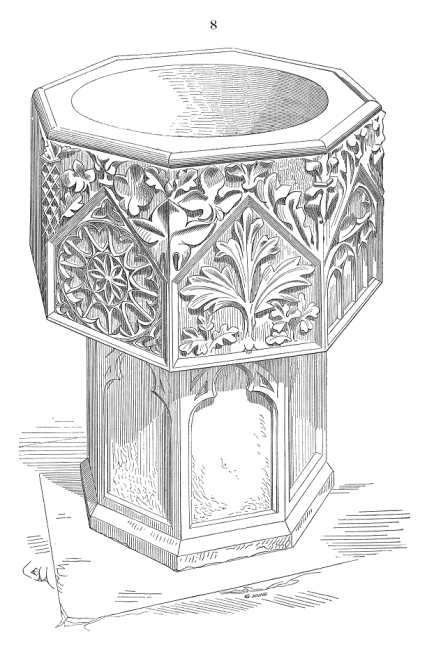 Célébration pénitentielle"En mémoire de notre baptême" CHANT d'OUVERTURE : On nous a dit  	E 128ACCUEIL du Célébrant : Salutations liturgiques Nous voici rassemblés ce soir comme souvent avant une grande fête… nous sommes dans le temps de l'Avent, d'un Avent qui est le premier Avent préparatoire au Jubilé de l'an 2000. Et vous savez que cette première année est consacrée à la personne de JESUS-CHRIST et au sacrement de baptême qui nous a unis à Lui.Nous venons de chanter : "SEIGNEUR, lève-Toi et montre ton Visage!... Reviens vers nous !" Oui, comme nous aimerions que DIEU se fasse plus proche de nous ! Nous croyons en DIEU et pourtant comme DIEU nous semble distant parfois ! Nous avons été baptisés et pourtant notre baptême nous semble un évènement lointain…Cette expérience de l'amour de DIEU et de son éloignement est l'expérience normale du croyant. Combien cette souffrance se disait déjà dans l'Ancien Testament !Nous allons prendre le temps de prier un psaume, le psaume 84 qui est un psaume typique de ce temps de l'Avent. Nous allons le prier, c'est-à-dire le faire nôtre… il va devenir notre propre cri devant DIEU…Vous allez vous asseoir et prendre vos feuillets aux pages 2 et 3.I - PSAUME 84 : Revenir à DIEU1) Lecture ou psalmodie des versets 2 - 4 (voir feuille des lectures)	avec refrain : "Fais-nous revenir à Toi, Seigneur, et nous serons sauvés !"Méditation : Nous sommes au retour de l'Exil. Les juifs déportés à Babylone ont médité sur le sens de cette grande épreuve. Et voici qu'à l'occasion d'un renversement internationale, ils sont autorisés à revenir en Judée et à Jérusalem.Si le peuple juif peut ainsi "revenir" à Jérusalem, c'est que son cœur est "revenu" vers DIEU. Le retour en Terre Promise est le signe de cette conversion plus profonde du cœur.Silence soutenu par l'orgue.2) Lecture ou psalmodie des versets 5 - 8 (voir feuille des lectures)	avec refrain : "Fais-nous revenir à Toi, Seigneur, et nous serons sauvés !"Méditation : Dans les psaumes, on n'hésite pas à prêter à DIEU des sentiments qui sont les nôtres… la colère, le ressentiment… Bien sûr, c'est nous qui vivons des sentiments de peur, de culpabilité… mais en demandant à DIEU "de ne pas maintenir sa colère d'âge en âge", le croyant est amené à reconnaître en DIEU la vraie source du Salut, la vraie Source de la joie et de l'amour. La prière, guidée par l'ESPRIT-SAINT, se fraie alors un chemin dans le dédale de nos sentiments obscurs et ambigus, elle devient un dialogue avec le DIEU Vivant.Silence soutenu par l'orgue.3) Lecture ou psalmodie des versets 9 - 10 (voir feuille des lectures)	avec refrain : "Fais-nous revenir à Toi, Seigneur, et nous serons sauvés !"Méditation : La prière, après avoir été un cri de détresse, s'apaise… le moment est venu de faire silence, un silence qui est accueil de la Parole de DIEU au fond du cœur.La plupart du temps, nous n'entendons pas la réponse de DIEU et pourtant, à la mesure de notre foi, elle sera inscrite en notre cœur et guidera nos pensées.La Volonté de DIEU c'est la paix… et non la colère ! C'est quand nous faisons la folie de ne pas "écouter" DIEU que nous expérimentons la "colère" de DIEU, d'un DIEU qui nous paraît lointain, inhumain, alors que c'est nous qui nous sommes éloignés de Lui.Silence soutenu par l'orgue.4) Lecture ou psalmodie des versets 11 - 14 (voir feuille des lectures)	avec refrain : "Fais-nous revenir à Toi, Seigneur, et nous serons sauvés !"Méditation : La paix retrouvée dans la prière est promesse d'une alliance à venir, d'une alliance renouvelée, d'une alliance beaucoup plus profonde entre DIEU et l'homme. Nous savons que le plus beau fruit de notre humanité, c'est l'Emmanuel, "DIEU-avec-nous", JESUS né de Marie. Et par le baptême qui nous a unis à Lui, nous faisons partie de cette Alliance Nouvelle ! Quelle joie !Silence soutenu par l'orgue.Conclusion par le Célébrant :  Au terme de cette méditation du psaume 84, relisons silencieusement ce psaume… peut-être avec l'aide de ces questions :- Quelles sont les expressions qui me touchent ?...- M'arrive-t-il de reprocher à DIEU sa colère contre moi ?...- Est-ce que j'arrive, comme le psalmiste, à faire de ma souffrance une prière ?...- Est-ce que je sais voir en DIEU la Source (la seule !) de la véritable paix, de la véritable joie ?...- JESUS, est-il pour moi "Salut", "Sauveur"… "Yeshouah" ?-De quoi ai-je besoin d'être "sauvé", délivré, guéri ?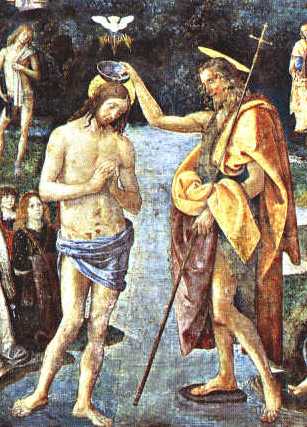 Relecture silencieuse du psaume soutenu par l'orgue.II – Le BAPTÊMEAlleluia 	(E 35) tous se lèvent.	Verset : "DIEU a tant aimé le monde qu'Il a donné son Fils Unique. En Lui, nous recevons le pardon des péchés, la Résurrection et la Vie."EVANGILE selon saint Marc (1, 1-8) lectionnaire au 2ème dimanche de l'Avent Année BHOMELIE de Saint Grégoire de Nysse 4ème sièclePrésentation Dans les premiers siècles, l'Eglise célébrait la naissance de JESUS à Bethléem et son baptême au Jourdain le même jour. Puis en Occident, nous avons privilégié la fête de la Nativité au 25 décembre tandis que l'Orient a continué de solenniser davantage l'Epiphanie du baptême du CHRIST.Ecoutons l'homélie d'un évêque du 4ème siècle, St Grégoire de Nysse : (sur feuille des lectures)Homélie par lecteur (sur feuille des lectures) Silence soutenu par l'orgueSituation dans le cadre de la préparation au Jubilé	 une initiative du Saint Père	- sur 3 années : une grande mission… un grand enjeu…	- cette année : année du CHRIST et du sacrement de baptême	 choisir un effort et le tenir	- lire à plusieurs le catéchisme de l'Eglise catholique (ce qui concerne la personne du Christ).	- lire un livre… cf bulletin	- chaque jour prier et lire un passage de la Bible et peut-être s'abonner à "Prions en Eglise" ou "Magnificat".	- Suivre des cours de formation biblique (sur le secteur… la Catho d'Angers… cours par correspondance…)	- Participer à une retraite de plusieurs jours : Naudières à Nantes, Foyers de Charité…	- Prier le chapelet régulièrement, à plusieurs d'une manière renouvelée…	- pour les irréductibles "Je ne sais pas lire… prier, c'est pour les moines…", alors le service des plus démunis : Restos du cœur, Secours Catholique… Entraide…… de quoi ai-je besoin pour grandir dans la foi et l'amour ?III – Démarche personnelle et communautaireCélébrant :  	- Voulez-vous vous mettre en route pour le Jubilé de l'an 2000 ?...	- Etes-vous d'accord pour répondre à cet appel de l'Eglise ?...	- Voulez-vous rendre active la grâce de votre baptême ?...Pour signifier notre accord et notre volonté, je propose à tous ceux qui le veulent de se rendre au baptistère, ce lieu où a été célébré notre baptême. Là nous renouvèlerons la conscience de notre baptême et nous pourrons alors revenir en procession devant l'autel…Les prêtres se rendent au baptistère, les fidèles se regroupent dans la nef latérale.Monition brève sur la fresque du chanoine Bouchaud réalisée en 1944, église de Mésanger)Nous allons maintenant bénir l'eau comme pour un baptême et nous en serons aspergés. Ce geste, c'est le rappel que nous avons tout au long de notre vie à nous laisser de plus en plus envahir par la grâce de notre baptême qui nous a unis au CHRIST.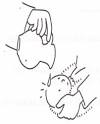 Un fidèle verse l'eau de la cruche dans la cuve baptismale.Célébrant : proclamation de la bénédiction sur l'eau (rituel ou feuillet). BénédictionAspersion des fidèles réunisRefrain : "Vous tous qui avez été baptisés en CHRIST, vous avez revêtu le CHRIST, Alléluia"Rappelons-nous : le baptême est le premier moment de l'initiation chrétienne. Le baptême est complété par la confirmation et notre relation au CHRIST Ressuscité s'épanouit dans l'Eucharistie.C'est pourquoi nous allons maintenant nous diriger, en procession, vers l'autel…PROCESSION vers CHANT : "Par le baptême de renaissance" I 296NOTRE PERELe célébrant invite à dire tous ensemble la prière composée par Mgr Favreau. (sur feuillet)Monition : Notre célébration se termine. Vous remporterez chez vous les feuilles qui vous aideront à prier. Relisez le psaume 84 pour mieux entrer dans la grâce de Noël.Bénédiction solennelle :Aujourd'hui, DIEU le PERE de toute lumièrea envoyé l'ESPRIT-SAINT au cœur des disciples du CHRIST, Il les a illuminés : Que ce même ESPRIT vous pénètre et sanctifie en vous ses dons. R/ AmenQue le Feu d'En-Haut venu sur les disciples consume tout mal au fond de vos cœurs et vous fasse porter au monde sa Lumière.R/ AmenC'est l'ESPRIT qui a rassemblé des hommes de toutes langues dans la profession de la même foi : qu'il vous garde fidèles à cette foi, et dans l'espérance du Jour de DIEU.R/ AmenEt que DIEU Tout-Puissant…Antienne à MarieRenvoi Orgue